от «__25__» __11__ 2020 г.							                       №  1190Об утверждении Положенияо проведении городского конкурса среди субъектов малого и среднего предпринимательства МО «Город Мирный» «Предприниматель года»С целью выявления и поощрения лучших предпринимателей, развития малого и среднего предпринимательства, стимулирования предпринимательской деятельности, в соответствии с муниципальной программой «Развитие малого и среднего предпринимательства в МО «Город Мирный» на 2020-2024 годы», утверждённой Постановлением городской Администрации от 18.10.2019     № 1296, городская Администрация постановляет:Утвердить прилагаемое Положение о проведении городского конкурса среди субъектов малого и среднего предпринимательства МО «Город Мирный» «Предприниматель года». Отделу по отраслевым вопросам (С.В. Гуль) провести городской конкурс «Предприниматель года» в порядке, согласно прилагаемому Положению с 26.11.2020 по 17.12.2020 г. Опубликовать настоящее Постановление в порядке, установленном Уставом МО «Город Мирный».4. Контроль исполнения настоящего Постановления оставляю за собой. Глава города                       						          К.Н. Антонов 	          УТВЕРЖДЕНО:                  Постановлением городской                   Администрации                                                                             от «_25_» ____11____2020 г. № 1190ПОЛОЖЕНИЕ о проведении городского конкурса среди субъектов малого и среднего предпринимательства МО «Город Мирный»«Предприниматель года» 1. Общие положения1.1. Конкурс среди субъектов малого и среднего предпринимательства (далее - конкурс) проводится в целях стимулирования предпринимательской деятельности, морального поощрения представителей бизнеса, формирования позитивного общественного мнения о предпринимателях города.1.2. Основными задачами конкурса являются:- выявление субъектов малого и среднего предпринимательства, добившихся наибольших успехов в своей деятельности;-	развитие малого и среднего предпринимательства в муниципальном образовании «Город Мирный»;- систематизация и распространение положительного опыта работы лучших представителей малого и среднего бизнеса для формирования позитивного общественного мнения о предпринимателях города.1.3. Финансирование расходов на проведение и награждение победителей предусмотрено в рамках муниципальной программы «Развитие малого и среднего предпринимательства в МО «Город Мирный» на 2020 -2024 годы».1.4.	Конкурс проводится по следующим номинациям:       - «Предприниматель года в сфере производства»;        - «Предприниматель года в сфере предоставления услуг»;       - «Предприниматель года в сфере оптовой или розничной торговли».     1.5. В каждой номинации предусмотрено денежное вознаграждение в размере 15 000 (пятнадцать тысяч) рублей.  1.6. Конкурс проводится с 26 ноября по 17 декабря 2020 г.Порядок проведения конкурсаГородская Администрация размещает информацию о проведении конкурса в СМИ, на официальном сайте городской Администрации мирный-саха.рф.Информация должна содержать следующие сведения:-  цели конкурса;-  срок проведения конкурса;-  условия и порядок проведения конкурса;-  перечень документов, представляемых претендентами, необходимых для участия в конкурсе;      -  место приёма документов и контактные телефоны. Организатором конкурса является Администрация муниципального образования «Город Мирный» Мирнинского района Республики Саха (Якутия) (далее – Организатор).Приём заявок на участие в конкурсе осуществляется в отделе по отраслевым вопросам городской Администрации (ул. Ленина, д. 11, кабинет 114, тел. 8 (41136) 3-06-58, электронный адрес: oov@gorodmirny.ru) с 26 ноября по 14 декабря 2020 г. Конкурс по определению лучшего предпринимателя по показателям, предоставленным в пакете документов для участия в конкурсе, проводится 17 декабря 2020 г.Отбор кандидатов на участие в конкурсе осуществляется конкурсной комиссией, формируемой Организатором.Работа конкурсной комиссии осуществляется на ее заседаниях. Заседание конкурсной комиссии считается правомочным, если на нем присутствует не менее чем 50 % от общего числа ее членов. Выдвижение кандидатов для участия в конкурсе может проходить:- путём самовыдвижения;- по инициативе оргкомитета общественного объединения предпринимателей Мирнинского района «Деловой клуб» (далее - «Деловой клуб»);-  общественными организациями г. Мирного.2.8. Общественное объединение «Деловой клуб» и общественные объединения г. Мирного могут выдвинуть не более одного претендента на каждую номинацию.Условия и требования к участникам конкурсаУчастниками конкурса являются субъекты малого и среднего предпринимательства, отвечающие критериям, установленным статьёй 4 Федерального закона от 24.07.2007 № 209-ФЗ «О развитии малого и среднего предпринимательства в Российской Федерации».Участники конкурса должны осуществлять свою деятельность на территории МО «Город Мирный» Мирнинского района Республики Саха (Якутия).У участников конкурса должна отсутствовать задолженность по налогам, сборам и иным обязательным платежам в бюджеты бюджетной системы Российской Федерации. Для участия в конкурсе субъект малого или среднего предпринимательства, общественные организации или «Деловой клуб» направляют Организатору следующие документы:3.4.1 Заявку на участие в конкурсе по форме согласно приложению 1 к настоящему Положению;3.4.2 Анкету участника конкурса по форме согласно приложению 2 к настоящему Положению;3.4.3. Согласие на обработку персональных данных согласно приложению 3 к настоящему Положению;3.4.4. Справку об исполнении налогоплательщиком (плательщиком сбора, плательщиком страховых взносов, налоговым агентом) обязанности по уплате налогов, сборов, страховых взносов, пеней, штрафов на 1 ноября 2020 г. В случае, если справка содержит сведения о наличии задолженности, дополнительно заявителем до даты рассмотрения его документов конкурсной комиссией, могут предоставляться платежные документы, подтверждающие уплату такой задолженности.3.4.5. Пояснительную записку, в которой должна быть изложена история организации (с какого года существует, с чего все начиналось, как развивалось предприятие, как изменялась структура его деятельности и т. д.);3.4.6. Копию паспорта (для индивидуальных предпринимателей) либо копию учредительных документов (устав) - для юридических лиц.        3.5.	Кроме вышеперечисленных документов, субъекты малого и среднего предпринимательства могут представить любые подтверждения достигнутого ими коммерческого успеха (публикации в прессе, копии дипломов и благодарственных писем, отзывы клиентов, покупателей и т.д.).Порядок проведения конкурса и критерии оценки заявок    4.1. Организатор конкурса в течение 5 (пяти) рабочих дней, начиная со дня, следующего за днем окончания приема документов для участия в конкурсе, проверяет представленные субъектами малого и среднего предпринимательства документы на комплектность и соответствие требованиям, установленным настоящим Положением.     4.2. Для подведения итогов конкурса и принятия решения о победителе конкурса организатор конкурса выносит представленные субъектами малого и среднего предпринимательства заявки на рассмотрение Конкурсной комиссии.
         4.3. Каждая заявка рассматривается членами конкурсной комиссии отдельно. После рассмотрения заявки каждый член конкурсной комиссии заполняет лист критерий по каждой заявке отдельно согласно Приложению 4 к настоящему Положению. После оценки заявок членами комиссии определяется итоговое значение оценки.4.4. Победителем конкурса признается участник, заявка которого получила наибольшее количество баллов. В случае, если несколько заявок имеют одинаковое количество баллов, то конкурсная комиссия ставит вопрос на голосование и выбирает победителя, получившего простое большинство голосов. При равенстве голосов - голос председателя Конкурсной комиссии является решающим.4.5. Конкурс признается несостоявшимся в случаях:- если ни одна из представленных заявок не соответствует требованиям пунктов 3.1, 3.2. 3.3. настоящего Положения;- если в течение срока, установленного для подачи заявок, не подана ни одна заявка;           - если в течение срока, установленного для подачи заявок, подана одна заявка.
         4.6. К участию в конкурсе не допускаются субъекты малого и среднего предпринимательства:		- не соответствующие требованиям, установленным пунктами 3.1, 3.2., 3.3. настоящего Положения;                   - подавшие заявку позднее срока, установленного в извещении о проведении конкурса;                - представившие неполный перечень документов, указанных в пункте 3.4. настоящего Положения;		- представившие недостоверные сведения.Подведение итогов конкурса	5.1. Подведение итогов проводится конкурсной комиссией, в состав которой входят представители городской Администрации и члены Координационного совета по развитию малого и среднего предпринимательства согласно приложению 5 к настоящему Положению.	5.2. Решение комиссии о подведении итогов оформляется протоколом, который подписывают члены конкурсной комиссии, принимавшие участие в заседании.5.3. Информация о результатах конкурса размещается на официальном сайте городской Администрации мирный-саха.рф в течении 5 (пяти) дней после подписания протокола о решении конкурсной комиссии.5.4. Победители конкурса награждаются денежным вознаграждением в соответствии с пунктом 1.5. настоящего Положения. 5.5. Перечисление денежного вознаграждения осуществляется не позднее 10 рабочего дня городской Администрацией на банковские счета, открытые в кредитных организациях, на победителей конкурса на основании протокола конкурсной комиссии и Постановления городской Администрации.  ________________________________________________________________   Приложение 1                  к Положению о проведениигородского конкурса среди субъектов малого и                                           среднего предпринимательства                МО «Город Мирный» «Предприниматель года»,                                                                                              утверждённому Постановлением городской                                                                                                        	                               Администрации                                                                                                   от «__25__» ____11___ 2020 г. № __1190___ЗАЯВКА НА УЧАСТИЕ В КОНКУРСЕПросим рассмотреть документы _____________________________________________________________________________(Наименование юридического лица, Ф.И.О. индивидуального предпринимателя)_____________________________________________________________________________для участия в конкурсе «Предприниматель года» в номинации _____________________________________________________________________________Дата регистрации ИП, ООО: __________________________________________________________________________Место проживания: ____________________________________________________________________________________________________________________________________________________________________________________________________________________________К заявке прилагаются следующие документы:___________________________________________________________________________________________________________________________________________________________________________________________________________________________________________________________________________________________________________________________________________________________________________________________________________________________________________________________________________________________________________________________________________________________Контактный телефон: _____________________________________________________________________________С условиями конкурса ознакомлен. Полноту и достоверность сведений, указанных в заявке и приложенных документах, гарантирую.«_____»  ________________ 20___ г. 		Руководитель организации(индивидуальный предприниматель) ______________/___________________/                                                  Приложение 2                  к Положению о проведениигородского конкурса среди субъектов малого и                                           среднего предпринимательства                МО «Город Мирный» «Предприниматель года»,                                                                                              утверждённому Постановлением городской                                                                                                        	                               Администрации                                                                                                      от «__25__» ____11___ 2020 г. № __1190___АНКЕТА УЧАСТНИКА КОНКУРСА_____________________________________________________________________________(Наименование юридического лица, Ф.И.О. индивидуального предпринимателя)_____________________________________________________________________________(местонахождение, почтовый адрес)Тел. 	___________________________ 				факс ____________________Вид деятельности ______________________________________________________________Стаж работы в данном виде деятельности _________________________________________Виды социальных гарантий на предприятии_______________________________________________________________________________________________________________________________________________Сведения об участии в благотворительной деятельности _______________________________________________________________________________________________________________________________________________________________________________________________________________________________________Объем налоговых поступлений в бюджеты всех уровней (тыс. руб.)_____________________________________________________________________________Наличие системы скидок _______________________________________________________Краткое описание своей продукции (работы, услуги) (конкурентоспособность, положительная репутация, отзывы, наличие дипломов, публикации) ____________________________________________________________________________________________________________________________________________________________________________________________________________________________________________________________________________________________________________________Участник конкурса гарантирует достоверность представленных сведений.«_____»  ________________ 20___ г. 		Руководитель организации(индивидуальный предприниматель) ______________/___________________/                                                  Приложение 3                  к Положению о проведениигородского конкурса среди субъектов малого и                                           среднего предпринимательства                МО «Город Мирный» «Предприниматель года»,                                                                                              утверждённому Постановлением городской                                                                                                        	                               Администрации                       от «__25__» ____11___ 2020 г. № __1190___	СОГЛАСИЕна обработку персональных данныхЯ, ___________________________________________________________________________,(фамилия, имя, отчество)зарегистрированный по адресу: _________________________________________________,паспорт   серия________     номер______________     выдан «_____» __________________г.____________________________________________________________________________(наименование органа, выдавшего документ)являясь Законным представителем субъекта персональных данных* (заполняется в случае обращения законного представителя субъекта персональных данных),______________________________________________________________________________________________(фамилия, имя, отчество)на основании_______________________________________________________________________________________________________________________________________________(документ, подтверждающий полномочия законного представителя подопечного)в соответствии со статьей 9 Федерального закона от 27.07.2006 «152-ФЗ «О персональных данных» своей волей и в своем интересе с целью решения вопросов местного значения даю согласие оператору – Администрации МО «Город Мирный» Мирнинского района Республики Саха (Якутия), расположенному по адресу: ул. Ленина, 16 г. Мирный, Республики Саха (Якутия), 678174 на автоматизированную, а также без использования средств автоматизации обработку моих персональных данных, включая сбор, запись, систематизацию, накопление, хранение, уточнение (обновление, изменение), извлечение, использование, передачу (распространение, предоставление, доступ), обезличивание, блокирование, удаление, уничтожение персональных данных. А именно:1) анкетных и биографических данных, включая адрес места жительства и проживания;2) паспортных данных или данных иного документа, удостоверяющего личность и гражданство, включая серию, номер, дату выдачи, наименование органа, выдавшего документ;3) сведений об образовании, квалификации и о наличии специальных знаний или специальной подготовки;4) сведений об исполнении налогоплательщиком (плательщиком сбора, налоговым агентом) обязанности по уплате налогов, сборов, пеней, штрафов, процентов;5) сведений находящиеся в выписке единого государственного реестра индивидуальных предпринимателей;6) сведения, находящиеся в выписке единого государственного реестра юридических лиц.«____» ______________20 ___г.							подпись ____________                                             Приложение 4                 к Положению о проведении городского конкурса среди субъектов малого и                                           среднего предпринимательства                МО «Город Мирный» «Предприниматель года»,                                                                                              утверждённому Постановлением городской                                                                                                        	                               Администрации                                                                                               от «__25__» ____11___ 2020 г. № __1190___ОЦЕНКА КРИТЕРИЙ
Фамилия, имя, отчество члена комиссии _____________________________________Наименование субъекта малого и среднего предпринимательства - участника конкурса __________________________________________________________________Лист оценки заполняется на каждого участника отдельно   Приложение 5                  к Положению о проведениигородского конкурса среди субъектов малого и                                           среднего предпринимательства                МО «Город Мирный» «Предприниматель года»,                                                                                              утверждённому Постановлением городской                                                                                                        	                               Администрации                                                                                                  от «__25__» ____11___ 2020 г. № __1190___Состав конкурсной  комиссии по проведению городского конкурса среди субъектов малого и среднего предпринимательства  МО «Город Мирный» «Предприниматель года»____________________________________________________________________АДМИНИСТРАЦИЯМУНИЦИПАЛЬНОГО ОБРАЗОВАНИЯ«Город Мирный»МИРНИНСКОГО РАЙОНАПОСТАНОВЛЕНИЕ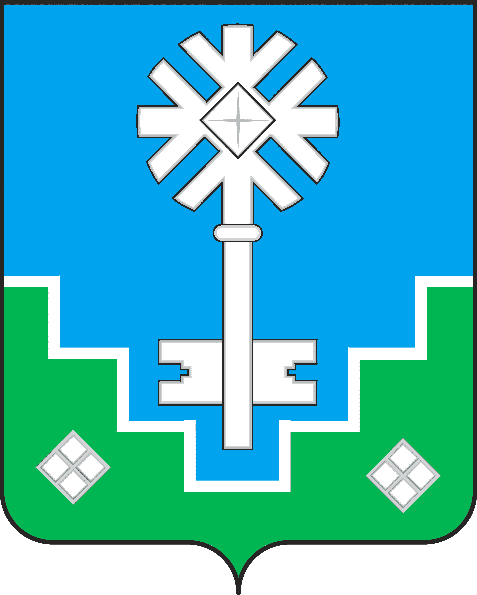 МИИРИНЭЙ ОРОЙУОНУН«Мииринэй куорат»МУНИЦИПАЛЬНАЙ ТЭРИЛЛИИ ДЬАhАЛТАТАУУРААХПоказатель2019 год2020 годСреднемесячная заработная плата работников Количество рабочих мест Наличие системы скидокВыручка от реализации товаров, работ, услуг1. Виды социальных гарантий на предприятии1. Виды социальных гарантий на предприятии1. Виды социальных гарантий на предприятииИмеютсяНе имеютсяда - 5 балловнет - 0 баллов 2. Среднемесячная заработная плата работников 2. Среднемесячная заработная плата работников 2. Среднемесячная заработная плата работников Произошло увеличение 10 баллов Без изменений 5 баллов Произошло уменьшение 0 баллов 3. Количество рабочих мест за предшествующий год3. Количество рабочих мест за предшествующий год3. Количество рабочих мест за предшествующий годСвыше 10 рабочих мест 10 баллов От 5 до 10 рабочих мест 5 баллов От 1 до 5 рабочих мест 3 балла 4. Создание новых рабочих мест в текущем году4. Создание новых рабочих мест в текущем году4. Создание новых рабочих мест в текущем годуСвыше 10 новых рабочих мест 15 баллов От 5 до 10 новых рабочих мест 10 баллов От 1 до 5 новых рабочих мест 5 баллов Не созданы рабочие места 0 баллов 5. Объем налоговых поступлений в бюджеты всех уровней (тыс. руб.)5. Объем налоговых поступлений в бюджеты всех уровней (тыс. руб.)5. Объем налоговых поступлений в бюджеты всех уровней (тыс. руб.)От 300 тыс. руб. до 800 тыс. руб.15 баллов От 100 до 300 тыс. руб.10 баллов До 100 тыс. руб.5 баллов Налоговые платежи отсутствуют 0 баллов 6. Наличие системы скидок 6. Наличие системы скидок 6. Наличие системы скидок Имеются 5 баллов Не имеются 0 баллов 7. Выручка за текущий год по сравнению с аналогичным периодом предыдущего года 7. Выручка за текущий год по сравнению с аналогичным периодом предыдущего года 7. Выручка за текущий год по сравнению с аналогичным периодом предыдущего года Произошло увеличение 5 баллов Произошло уменьшение 0 баллов 8. Осуществление благотворительной деятельности 8. Осуществление благотворительной деятельности 8. Осуществление благотворительной деятельности Помощь инвалидам в трудоустройстве, гражданам, оказавшимся в трудной жизненной ситуации, детским дошкольным учреждениям, оказание спонсорской помощи и т.п.10 баллов Отсутствует 0 баллов ИТОГО Председатель комиссии1-й Заместитель Главы Администрации по ЖКХ, имущественным и земельным отношениям Заместитель председателя комиссииСекретарь комиссииДепутат городского Совета, председатель комиссии по бюджету, налоговой политике и землепользованиюГлавный специалист отдела по отраслевым вопросам городской АдминистрацииЧлены комиссииНачальник управления экономики и финансов или лицо его замещающееЧлены комиссииНачальник отдела по отраслевым вопросам городской Администрации или лицо его замещающееЧлены комиссииНачальник управления по бухгалтерскому учету, главный бухгалтер или лицо его замещающееЧлены комиссииНачальник отдела по внутреннему муниципальному финансовому контролю и контролю финансово - хозяйственной деятельности МУП или лицо его замещающееЧлены комиссииЧлен Координационного совета по развитию малого и среднего предпринимательства